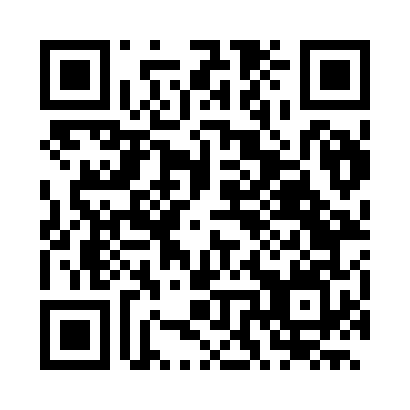 Prayer times for Batatais, BrazilWed 1 May 2024 - Fri 31 May 2024High Latitude Method: NonePrayer Calculation Method: Muslim World LeagueAsar Calculation Method: ShafiPrayer times provided by https://www.salahtimes.comDateDayFajrSunriseDhuhrAsrMaghribIsha1Wed5:126:2812:073:225:476:582Thu5:126:2812:073:225:466:583Fri5:136:2812:073:215:466:574Sat5:136:2912:073:215:456:575Sun5:136:2912:073:215:456:566Mon5:146:3012:073:205:446:567Tue5:146:3012:073:205:446:558Wed5:146:3012:073:205:436:559Thu5:146:3112:073:195:436:5510Fri5:156:3112:073:195:426:5411Sat5:156:3212:073:195:426:5412Sun5:156:3212:073:185:416:5313Mon5:166:3212:073:185:416:5314Tue5:166:3312:073:185:406:5315Wed5:166:3312:073:175:406:5316Thu5:176:3412:073:175:406:5217Fri5:176:3412:073:175:396:5218Sat5:176:3412:073:175:396:5219Sun5:186:3512:073:165:396:5220Mon5:186:3512:073:165:386:5121Tue5:186:3612:073:165:386:5122Wed5:186:3612:073:165:386:5123Thu5:196:3612:073:165:386:5124Fri5:196:3712:073:165:376:5125Sat5:196:3712:073:155:376:5126Sun5:206:3812:073:155:376:5127Mon5:206:3812:083:155:376:5128Tue5:206:3812:083:155:376:5029Wed5:216:3912:083:155:376:5030Thu5:216:3912:083:155:376:5031Fri5:216:4012:083:155:366:50